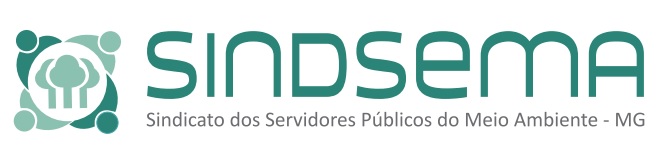 Sindicato dos Servidores Públicos do Meio Ambiente no Estado de Minas GeraisSindicato dos Servidores Públicos do Meio Ambiente no Estado de Minas GeraisSindicato dos Servidores Públicos do Meio Ambiente no Estado de Minas GeraisSindicato dos Servidores Públicos do Meio Ambiente no Estado de Minas GeraisSindicato dos Servidores Públicos do Meio Ambiente no Estado de Minas GeraisSindicato dos Servidores Públicos do Meio Ambiente no Estado de Minas GeraisSindicato dos Servidores Públicos do Meio Ambiente no Estado de Minas GeraisSindicato dos Servidores Públicos do Meio Ambiente no Estado de Minas GeraisSindicato dos Servidores Públicos do Meio Ambiente no Estado de Minas GeraisSindicato dos Servidores Públicos do Meio Ambiente no Estado de Minas GeraisSindicato dos Servidores Públicos do Meio Ambiente no Estado de Minas GeraisSindicato dos Servidores Públicos do Meio Ambiente no Estado de Minas GeraisAnexar1 foto3x4FORMULÁRIO PARA FILIAÇÃOFORMULÁRIO PARA FILIAÇÃOFORMULÁRIO PARA FILIAÇÃOFORMULÁRIO PARA FILIAÇÃOFORMULÁRIO PARA FILIAÇÃOFORMULÁRIO PARA FILIAÇÃOFORMULÁRIO PARA FILIAÇÃOFORMULÁRIO PARA FILIAÇÃOFORMULÁRIO PARA FILIAÇÃOFORMULÁRIO PARA FILIAÇÃOFORMULÁRIO PARA FILIAÇÃOFORMULÁRIO PARA FILIAÇÃOFORMULÁRIO PARA FILIAÇÃO□ Contribuinte       □ Fundador           □ Honorário            □ Benemérito         □ Isento□ Contribuinte       □ Fundador           □ Honorário            □ Benemérito         □ Isento□ Contribuinte       □ Fundador           □ Honorário            □ Benemérito         □ Isento□ Contribuinte       □ Fundador           □ Honorário            □ Benemérito         □ Isento□ Contribuinte       □ Fundador           □ Honorário            □ Benemérito         □ Isento□ Contribuinte       □ Fundador           □ Honorário            □ Benemérito         □ Isento□ Contribuinte       □ Fundador           □ Honorário            □ Benemérito         □ Isento□ Contribuinte       □ Fundador           □ Honorário            □ Benemérito         □ Isento□ Contribuinte       □ Fundador           □ Honorário            □ Benemérito         □ Isento□ Contribuinte       □ Fundador           □ Honorário            □ Benemérito         □ Isento□ Contribuinte       □ Fundador           □ Honorário            □ Benemérito         □ Isento□ Contribuinte       □ Fundador           □ Honorário            □ Benemérito         □ Isento□ Contribuinte       □ Fundador           □ Honorário            □ Benemérito         □ IsentoNome: Nome: Nome: Nome: Nome: Nome: Nome: Nome: MASP: MASP: MASP: MASP: MASP: Mãe:Mãe:Mãe:Mãe:Pai:Pai:Pai:Pai:Pai:Pai:Pai:Pai:Pai:Identidade: Identidade: Identidade: Identidade: CPF:CPF:CPF:CPF:CPF:CPF:CPF:CPF:CPF:Data de Nascimento:Sexo:     □ F       □ MSexo:     □ F       □ MSexo:     □ F       □ MEstado civil: Estado civil: Estado civil: Estado civil: Estado civil: Estado civil: Estado civil: Estado civil: Estado civil: Telefone Residencial:Telefone Celular:Telefone Celular:Telefone Celular:E-mail Particular:E-mail Particular:E-mail Particular:E-mail Particular:E-mail Particular:E-mail Particular:E-mail Particular:E-mail Particular:E-mail Particular:Logradouro: Logradouro: Logradouro: Logradouro: Logradouro: Logradouro: Logradouro: Número:Número:Número:Complemento:Complemento:Complemento:Bairro:Bairro:Município:Município:Município:Município:Município:CEP:CEP:CEP:CEP:CEP:CEP:DADOS FUNCIONAISDADOS FUNCIONAISDADOS FUNCIONAISDADOS FUNCIONAISDADOS FUNCIONAISDADOS FUNCIONAISDADOS FUNCIONAISDADOS FUNCIONAISDADOS FUNCIONAISDADOS FUNCIONAISDADOS FUNCIONAISDADOS FUNCIONAISDADOS FUNCIONAIS□ Efetivo    □ Função Pública      □ Contratado      □ Outro; especificar: ___________ □ Efetivo    □ Função Pública      □ Contratado      □ Outro; especificar: ___________ □ Efetivo    □ Função Pública      □ Contratado      □ Outro; especificar: ___________ □ Efetivo    □ Função Pública      □ Contratado      □ Outro; especificar: ___________ □ Efetivo    □ Função Pública      □ Contratado      □ Outro; especificar: ___________ □ Efetivo    □ Função Pública      □ Contratado      □ Outro; especificar: ___________ □ Efetivo    □ Função Pública      □ Contratado      □ Outro; especificar: ___________ □ Efetivo    □ Função Pública      □ Contratado      □ Outro; especificar: ___________ □ Efetivo    □ Função Pública      □ Contratado      □ Outro; especificar: ___________ □ Efetivo    □ Função Pública      □ Contratado      □ Outro; especificar: ___________ □ Efetivo    □ Função Pública      □ Contratado      □ Outro; especificar: ___________ □ Efetivo    □ Função Pública      □ Contratado      □ Outro; especificar: ___________ □ Efetivo    □ Função Pública      □ Contratado      □ Outro; especificar: ___________ Instituição do servidor/SetorInstituição do servidor/SetorInstituição do servidor/SetorCargoCargoCargoData de AdmissãoData de AdmissãoData de AdmissãoData de AdmissãoData de AdmissãoTelefone Instit.Telefone Instit.EnquadramentoEnquadramentoEnquadramentoE-mail institucionalE-mail institucionalE-mail institucionalLotação do Servidor:□ SEDE       □ REGIONAL: _____________Lotação do Servidor:□ SEDE       □ REGIONAL: _____________Lotação do Servidor:□ SEDE       □ REGIONAL: _____________Lotação do Servidor:□ SEDE       □ REGIONAL: _____________Lotação do Servidor:□ SEDE       □ REGIONAL: _____________Lotação do Servidor:□ SEDE       □ REGIONAL: _____________Lotação do Servidor:□ SEDE       □ REGIONAL: _____________ASSOCIAÇÃOASSOCIAÇÃOASSOCIAÇÃOASSOCIAÇÃOASSOCIAÇÃOASSOCIAÇÃOASSOCIAÇÃOASSOCIAÇÃOASSOCIAÇÃOASSOCIAÇÃOASSOCIAÇÃOASSOCIAÇÃOASSOCIAÇÃO □ ASSEMA    □ ASIVERDE    □ NÃO É ASSOCIADO  □ ASSEMA    □ ASIVERDE    □ NÃO É ASSOCIADO  □ ASSEMA    □ ASIVERDE    □ NÃO É ASSOCIADO  □ ASSEMA    □ ASIVERDE    □ NÃO É ASSOCIADO  □ ASSEMA    □ ASIVERDE    □ NÃO É ASSOCIADO  □ ASSEMA    □ ASIVERDE    □ NÃO É ASSOCIADO  □ ASSEMA    □ ASIVERDE    □ NÃO É ASSOCIADO  □ ASSEMA    □ ASIVERDE    □ NÃO É ASSOCIADO  □ ASSEMA    □ ASIVERDE    □ NÃO É ASSOCIADO  □ ASSEMA    □ ASIVERDE    □ NÃO É ASSOCIADO  □ ASSEMA    □ ASIVERDE    □ NÃO É ASSOCIADO  □ ASSEMA    □ ASIVERDE    □ NÃO É ASSOCIADO  □ ASSEMA    □ ASIVERDE    □ NÃO É ASSOCIADO DADOS RELATIVOS AOS DEPENDENTESDADOS RELATIVOS AOS DEPENDENTESDADOS RELATIVOS AOS DEPENDENTESDADOS RELATIVOS AOS DEPENDENTESDADOS RELATIVOS AOS DEPENDENTESDADOS RELATIVOS AOS DEPENDENTESDADOS RELATIVOS AOS DEPENDENTESDADOS RELATIVOS AOS DEPENDENTESDADOS RELATIVOS AOS DEPENDENTESDADOS RELATIVOS AOS DEPENDENTESDADOS RELATIVOS AOS DEPENDENTESDADOS RELATIVOS AOS DEPENDENTESDADOS RELATIVOS AOS DEPENDENTESNome:Nome:Nome:Nome:Nome:ParentescoParentescoParentescoParentescoData de NascimentoData de NascimentoData de NascimentoData de NascimentoNome:Nome:Nome:Nome:Nome:ParentescoParentescoParentescoParentescoData de NascimentoData de NascimentoData de NascimentoData de NascimentoNome:Nome:Nome:Nome:Nome:ParentescoParentescoParentescoParentescoData de NascimentoData de NascimentoData de NascimentoData de NascimentoNome:Nome:Nome:Nome:Nome:ParentescoParentescoParentescoParentescoData de NascimentoData de NascimentoData de NascimentoData de NascimentoNome:Nome:Nome:Nome:Nome:ParentescoParentescoParentescoParentescoData de NascimentoData de NascimentoData de NascimentoData de NascimentoAssinatura do FILIADO _______________________________________Data da filiação: ____ / ____ / _____ Assinatura do FILIADO _______________________________________Data da filiação: ____ / ____ / _____ Assinatura do FILIADO _______________________________________Data da filiação: ____ / ____ / _____ Assinatura do FILIADO _______________________________________Data da filiação: ____ / ____ / _____ Assinatura do FILIADO _______________________________________Data da filiação: ____ / ____ / _____ Assinatura do FILIADO _______________________________________Data da filiação: ____ / ____ / _____ Assinatura do FILIADO _______________________________________Data da filiação: ____ / ____ / _____ Assinatura do FILIADO _______________________________________Data da filiação: ____ / ____ / _____ Assinatura do FILIADO _______________________________________Data da filiação: ____ / ____ / _____ Assinatura do FILIADO _______________________________________Data da filiação: ____ / ____ / _____ Assinatura do FILIADO _______________________________________Data da filiação: ____ / ____ / _____ Assinatura do FILIADO _______________________________________Data da filiação: ____ / ____ / _____ Assinatura do FILIADO _______________________________________Data da filiação: ____ / ____ / _____ 